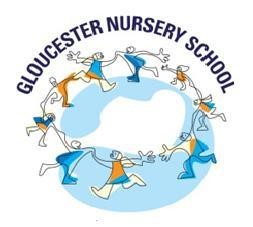 Gloucester Nursery SchoolJob description – Nursery TeacherPost: Nursery TeacherSalary: negotiable Working Time:  Part time – three days a weekService: Permanent Department: Northampton County Council Education Department Establishment: Gloucester Nursery School, Camborne Close in Northampton  Anticipated Date of Appointment: 1st September 2024Purpose of the Post: To lead the nursery (3-4 year olds) team in providing excellent teaching and care that meets the needs of all the children and that is based on child-led principles.  Relationship and Responsibility: Responsible to the Headteacher and the Governing Body. Duties: The duties outlined in this job description are covered by the latest School Teachers’ Pay and Conditions Document and in-line with the Teaching Standards.In addition, the Nursery Teacher shall:Teaching and Learning:Lead other support staff in the delivery of a ‘child centred,’ play based EYFS curriculum, with support from the Head teacher and Senior Family Worker; leading weekly planning meetings and disseminating learning objectivesModel and support others to deliver effective teaching and learning through high quality interactions, monitor and evaluate teaching and learning as part of the senior leadership teamAssess a child’s starting point and plan to meet their needs and interests and ensuring next steps in their learning and identified and understoodMonitor, evaluate and record children’s progress, reporting to a range of audiences including parentsLead on the delivery of an effective play based, child led curriculum, based upon child developmentWork within the code of practice relating to Special Educational Needs, liaising with the SENCo and other appropriate professionals as necessaryCreate and maintain stimulating and attractive learning environments, both indoors and out, which encourage independence in the children, and where they feel motivated and confident to learnTake responsibility for the deployment of staff and organisation of daily routines to ensure staff are effectively used, the environment is safe and learning is effectiveAttend and lead CPD – disseminating to colleagues; Undertake home visits, usually prior to children starting in nursery; To be an active member of the Senior Management Team, working in collaboration with the Headteacher, Senior Family Worker and School Business Manager;Deputise for the Headteacher in her absence;Be responsible for line management and appraisal of some support staff; Be responsible for the safeguarding and well-being of children by following the school’s policies relating to safeguarding, health and safety, behaviour management, confidentiality and data protection, reporting all concerns to an appropriate person. To carry out such duties and responsibilities that may be reasonably requested by the Headteacher;Community:To work in partnership with colleagues, parents and governors, members of the community, local pre-schools and schools and other appropriate agencies, promoting the school within the locality and beyond;To contribute to the life of the school through effective participation;To actively participate in meetings at the school which relate to the curriculum or the administration or organisation of the school.Gloucester Nursery School is committed to safeguarding and promoting the welfare of children and expects all staff and volunteers to share this commitment. The successful candidate will be required to undergo an Enhanced Disclosure from the Disclosure and Barring Service (DBS) and a pre-employment medical assessment. References will be requested for all short-listed applicants prior to interview. 